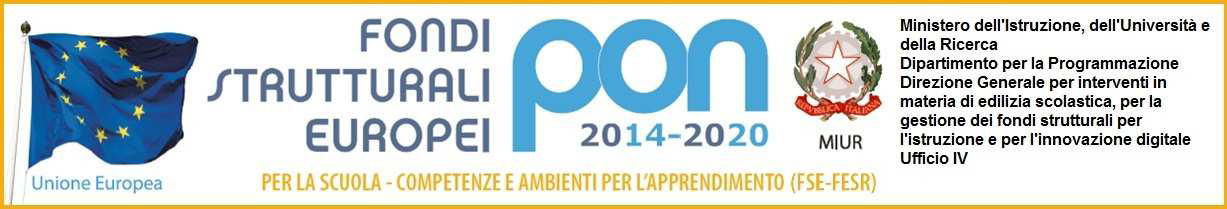 Fondi Strutturali Europei – Programma Operativo Nazionale "Per la scuola – Competenze e ambienti per l'apprendimento" 2014-2020Avviso pubblico AOODGEFID/9035 del 13 luglio 2015 rivolto alle Istituzioni scolastiche statali per la realizzazione, l'ampliamento o l'adeguamento delle infrastrutture di rete LAN/WLANAsse II Infrastrutture per l'istruzione – Fondo Europeo di Sviluppo Regionale (FESR). Obiettivo specifico – 10.8 – "Diffusione della società della conoscenza nel mondo della scuola e della formazione e adozione di approcci didattici innovativi"Azione 10.8.1 Interventi infrastrutturali per l'innovazione tecnologica, laboratori di settore e per l'apprendimento delle competenze chiaveAllegato BDichiara, sotto la propria responsabilità, di avere preso visione del bando, di accettarne totalmente i contenuti e di essere a conoscenza che le dichiarazioni dei requisiti, qualità e titoli riportati nella domanda e nel curriculum vitae corrispondono al vero e che sono soggette alle disposizioni del Testo Unico in materia di documentazione amministrativa emanate con DPR 28.12.2000 n. 445.Data __ / __ /____ 							Firma_________________chiesa di San Marco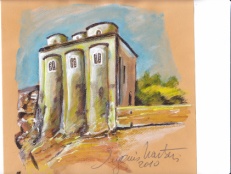  (metà dell'XI secolo)ISTITUTO COMPRENSIVO STATALE “A. AMARELLI”VIA GRAN SASSO n. 16 -  87068 ROSSANO  (CS)TEL.0983512197 - FAX 0983291007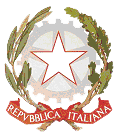 Sito Web: www.icrossano4.gov.it – e-mail  CSIC8AQ00B@istruzione.itSito Web: www.icrossano4.gov.it – e-mail  CSIC8AQ00B@istruzione.itSito Web: www.icrossano4.gov.it – e-mail  CSIC8AQ00B@istruzione.itTABELLA  DI AUTOVALUTAZIONE DEI TITOLI PER INCARICO DI ESPERTO PER ADDESTRAMENTO ALL'UTILIZZO DELLE ATTREZZATURE DEL PROGETTO DAL TITOLO “TUTTI IN RETE ” cod. 10.8.1.A1- FESRPON-CL-2015-42.TABELLA  DI AUTOVALUTAZIONE DEI TITOLI PER INCARICO DI ESPERTO PER ADDESTRAMENTO ALL'UTILIZZO DELLE ATTREZZATURE DEL PROGETTO DAL TITOLO “TUTTI IN RETE ” cod. 10.8.1.A1- FESRPON-CL-2015-42.TABELLA  DI AUTOVALUTAZIONE DEI TITOLI PER INCARICO DI ESPERTO PER ADDESTRAMENTO ALL'UTILIZZO DELLE ATTREZZATURE DEL PROGETTO DAL TITOLO “TUTTI IN RETE ” cod. 10.8.1.A1- FESRPON-CL-2015-42.TABELLA  DI AUTOVALUTAZIONE DEI TITOLI PER INCARICO DI ESPERTO PER ADDESTRAMENTO ALL'UTILIZZO DELLE ATTREZZATURE DEL PROGETTO DAL TITOLO “TUTTI IN RETE ” cod. 10.8.1.A1- FESRPON-CL-2015-42.Titolo di accesso: i candidati devono essere in possesso di almeno uno dei seguenti titoli:- Laurea vecchio ordinamento o specialista in Ingegneria settore dell’Informazione o in Informatica; Laurea equipollente che consente l’accesso all’insegnamento della classe di concorso A042 Informatica.Titolo di accesso: i candidati devono essere in possesso di almeno uno dei seguenti titoli:- Laurea vecchio ordinamento o specialista in Ingegneria settore dell’Informazione o in Informatica; Laurea equipollente che consente l’accesso all’insegnamento della classe di concorso A042 Informatica.Titolo di accesso: i candidati devono essere in possesso di almeno uno dei seguenti titoli:- Laurea vecchio ordinamento o specialista in Ingegneria settore dell’Informazione o in Informatica; Laurea equipollente che consente l’accesso all’insegnamento della classe di concorso A042 Informatica.Titolo di accesso: i candidati devono essere in possesso di almeno uno dei seguenti titoli:- Laurea vecchio ordinamento o specialista in Ingegneria settore dell’Informazione o in Informatica; Laurea equipollente che consente l’accesso all’insegnamento della classe di concorso A042 Informatica.TITOLI CULTURALI E PROFESSIONALIPUNTIRiservato al candidatoConvalidato dal D.S.- Laurea vecchio ordinamento o specialista in Ingegneria settore dell’Informazione o in Informatica; Laurea equipollente che consente l’accesso all’insegnamento della classe di concorso A042 Informatica. 6 + 0,50 per ogni voto ≥100 1 punto per la lode Max punti = 12 Dottorato di ricerca se attinente alla professionalità richiesta. 3 (max 3 punti) Master universitario di I e II livello e/o Corso di Perfezionamento con esame finale attinente l’ambito di riferimento (di durata minima pari a 1500 ore e 60 crediti). 1 x ogni Master e/o Corso di Perfezionamento (max 3 punti) Incarico di RSPP 1 x ogni incarico (max 3 punti) Esperienze certificate nel campo della progettazione / collaudo di reti LAN/WLAN e/o di laboratori tecnologici 1 x ogni esperienza (max 6 punti) Competenze informatiche certificate 1 x ogni certificazione (max 3 punti) TotaleTotaleMASSIMO PUNTEGGIO ATTRIBUIBILE: 30 puntiMASSIMO PUNTEGGIO ATTRIBUIBILE: 30 puntiMASSIMO PUNTEGGIO ATTRIBUIBILE: 30 puntiMASSIMO PUNTEGGIO ATTRIBUIBILE: 30 punti